ПРАВИТЕЛЬСТВО РОССИЙСКОЙ ФЕДЕРАЦИИПОСТАНОВЛЕНИЕот 18 сентября 2020 г. N 1490О ЛИЦЕНЗИРОВАНИИ ОБРАЗОВАТЕЛЬНОЙ ДЕЯТЕЛЬНОСТИВ соответствии с Федеральным законом "О лицензировании отдельных видов деятельности" Правительство Российской Федерации постановляет:1. Утвердить прилагаемое Положение о лицензировании образовательной деятельности.2. Настоящее постановление вступает в силу с 1 января 2021 г. и действует до 1 сентября 2026 г.(в ред. Постановления Правительства РФ от 30.11.2021 N 2124)Председатель ПравительстваРоссийской ФедерацииМ.МИШУСТИНУтвержденопостановлением ПравительстваРоссийской Федерацииот 18 сентября 2020 г. N 1490ПОЛОЖЕНИЕ О ЛИЦЕНЗИРОВАНИИ ОБРАЗОВАТЕЛЬНОЙ ДЕЯТЕЛЬНОСТИ1. Настоящее Положение устанавливает порядок лицензирования образовательной деятельности, осуществляемой образовательными организациями, организациями, осуществляющими обучение, а также индивидуальными предпринимателями, за исключением индивидуальных предпринимателей, осуществляющих образовательную деятельность непосредственно (далее - организация, осуществляющая образовательную деятельность).Образовательная деятельность на территории инновационного центра "Сколково" осуществляется частными организациями, осуществляющими образовательную деятельность, без получения ими лицензий в соответствии с частью 2 статьи 17 Федерального закона "Об инновационном центре "Сколково".Образовательная деятельность на территории инновационного научно-технологического центра осуществляется организациями, осуществляющими образовательную деятельность, без получения ими лицензий на осуществление образовательной деятельности, если это предусмотрено правилами проекта в соответствии с частью 3 статьи 21 Федерального закона "Об инновационных научно-технологических центрах и о внесении изменений в отдельные законодательные акты Российской Федерации".2. Лицензирование образовательной деятельности, осуществляемой на территории международного медицинского кластера иностранными юридическими лицами - участниками проекта международного медицинского кластера, осуществляется в соответствии с настоящим Положением с учетом особенностей, установленных Федеральным законом "О международном медицинском кластере и внесении изменений в отдельные законодательные акты Российской Федерации".Лицензирование образовательной деятельности, осуществляемой на федеральной территории "Сириус", осуществляется в соответствии с нормативными правовыми актами органов публичной власти федеральной территории "Сириус".(абзац введен Постановлением Правительства РФ от 30.11.2021 N 2124)3. Лицензирование образовательной деятельности осуществляют следующие лицензирующие органы:а) Федеральная служба по надзору в сфере образования и науки в отношении:российских организаций, осуществляющих образовательную деятельность на территории Российской Федерации по образовательным программам высшего образования;российских федеральных государственных профессиональных образовательных организаций, реализующих на территории Российской Федерации образовательные программы среднего профессионального образования в сферах обороны, производства продукции по оборонному заказу, внутренних дел, деятельности войск национальной гвардии Российской Федерации, безопасности, ядерной энергетики, транспорта и связи, наукоемкого производства по специальностям, перечень которых утверждается Правительством Российской Федерации;российских организаций, осуществляющих образовательную деятельность, расположенных за пределами территории Российской Федерации, организаций, осуществляющих образовательную деятельность, созданных в соответствии с международными договорами Российской Федерации, а также осуществляющих образовательную деятельность дипломатических представительств и консульских учреждений Российской Федерации, представительств Российской Федерации при международных (межгосударственных, межправительственных) организациях;иностранных организаций, осуществляющих образовательную деятельность по месту нахождения филиала на территории Российской Федерации;б) органы исполнительной власти субъектов Российской Федерации, осуществляющие переданные полномочия Российской Федерации в сфере образования, - в отношении организаций, осуществляющих образовательную деятельность, зарегистрированных по месту нахождения (индивидуальных предпринимателей, зарегистрированных по месту жительства) на территории соответствующего субъекта Российской Федерации (за исключением организаций, указанных в подпункте "а" настоящего пункта).(п. 3 в ред. Постановления Правительства РФ от 30.11.2021 N 2124)4. Образовательная деятельность как лицензируемый вид деятельности включает в себя деятельность по реализации образовательных программ по перечню согласно приложению.(в ред. Постановления Правительства РФ от 30.11.2021 N 2124)5. Лицензионными требованиями, предъявляемыми к соискателю лицензии на осуществление образовательной деятельности (далее - лицензия), являются:а) наличие на праве собственности или ином законном основании зданий, строений, сооружений, помещений, необходимых для осуществления образовательной деятельности по заявленным к лицензированию образовательным программам.Указанное требование не применяется:при намерении реализовывать образовательные программы с использованием сетевой формы в отношении части образовательной программы, не предусмотренной для реализации соискателем лицензии;к дипломатическим представительствам и консульским учреждениям Российской Федерации, представительствам Российской Федерации при международных (межгосударственных, межправительственных) организациях (далее - загранучреждения Министерства иностранных дел Российской Федерации);при организации образовательной деятельности в форме практической подготовки в организации, осуществляющей деятельность по профилю соответствующей образовательной программы, в том числе ее структурном подразделении, предназначенном для проведения практической подготовки, на основании договора, заключаемого между указанной организацией и соискателем лицензии;(в ред. Постановления Правительства РФ от 30.11.2021 N 2124)в отношении образовательных программ, реализуемых с применением исключительно электронного обучения, дистанционных образовательных технологий;б) наличие материально-технического обеспечения образовательной деятельности, оборудование помещений, необходимых для осуществления образовательной деятельности по заявленным к лицензированию образовательным программам, в соответствии с требованиями, содержащимися в заявленных к лицензированию образовательных программах.(в ред. Постановления Правительства РФ от 30.11.2021 N 2124)Указанное требование не применяется:при организации образовательной деятельности в форме практической подготовки в организации, осуществляющей деятельность по профилю соответствующей образовательной программы, в том числе ее структурном подразделении, предназначенном для проведения практической подготовки, на основании договора, заключаемого между указанной организацией и соискателем лицензии;при намерении реализовывать образовательные программы с использованием сетевой формы в отношении части образовательной программы, не предусмотренной для реализации соискателем лицензии;в отношении образовательных программ, реализуемых с применением исключительно электронного обучения, дистанционных образовательных технологий;в) наличие разработанных и утвержденных организацией, осуществляющей образовательную деятельность, образовательных программ в соответствии с частями 2 - 8 статьи 12 Федерального закона "Об образовании в Российской Федерации". Программы профессионального обучения водителей транспортных средств должны быть также согласованы с Государственной инспекцией безопасности дорожного движения Министерства внутренних дел Российской Федерации;г) наличие в соответствии с пунктом 2 статьи 40 Федерального закона "О санитарно-эпидемиологическом благополучии населения" санитарно-эпидемиологического заключения о соответствии санитарным правилам зданий, строений, сооружений, помещений, оборудования и иного имущества, необходимых для осуществления образовательной деятельности по образовательным программам, заявленным к лицензированию.Указанное требование не применяется:при намерении реализовывать образовательные программы с использованием сетевой формы в отношении части образовательной программы, не предусмотренной для реализации соискателем лицензии;(в ред. Постановления Правительства РФ от 30.11.2021 N 2124)при организации образовательной деятельности в форме практической подготовки;к загранучреждениям Министерства иностранных дел Российской Федерации;к российским образовательным организациям, расположенным за пределами территории Российской Федерации, и образовательным организациям, созданным в соответствии с международными договорами Российской Федерации и расположенным за пределами территории Российской Федерации;в отношении образовательных программ, реализуемых с применением исключительно электронного обучения, дистанционных образовательных технологий;д) наличие в соответствии с частью 10 статьи 79 Федерального закона "Об образовании в Российской Федерации" у профессиональной образовательной организации, образовательной организации высшего образования, организации, осуществляющей образовательную деятельность по основным программам профессионального обучения, специальных условий для получения образования обучающимися с ограниченными возможностями здоровья.6. При намерении соискателя лицензии реализовывать образовательные программы, указанные в настоящем пункте, предъявляются лицензионные требования, установленные в подпунктах "а" - "д" пункта 5 настоящего Положения, а также следующие требования:а) наличие в соответствии со статьей 16 Федерального закона "Об образовании в Российской Федерации" условий для функционирования электронной информационно-образовательной среды, включающей в себя электронные информационные ресурсы, электронные образовательные ресурсы, совокупность информационных технологий, телекоммуникационных технологий, соответствующих технологических средств и обеспечивающей освоение обучающимися образовательных программ в полном объеме независимо от места нахождения обучающихся, - для образовательных программ с применением исключительно электронного обучения, дистанционных образовательных технологий;б) наличие документа, подтверждающего допуск организации, осуществляющей образовательную деятельность, к проведению работ, связанных с использованием сведений, составляющих государственную тайну, в соответствии с частью 4 статьи 81 Федерального закона "Об образовании в Российской Федерации", а также в соответствии со статьей 27 Закона Российской Федерации "О государственной тайне", - для профессиональных образовательных программ, основных программ профессионального обучения, предусматривающих в период их освоения доведение до обучающихся сведений, составляющих государственную тайну, и (или) использование в учебных целях секретных образцов вооружения, военной и специальной техники, их комплектующих изделий, специальных материалов и веществ;в) наличие условий для практической подготовки обучающихся в соответствии с частями 6 - 8 статьи 13 Федерального закона "Об образовании в Российской Федерации" - для основных профессиональных образовательных программ, а также в соответствии с частями 4 и 5 статьи 82 Федерального закона "Об образовании в Российской Федерации" - для основных образовательных программ медицинского и фармацевтического образования и дополнительных профессиональных программ медицинского и фармацевтического образования;г) наличие договора о сетевой форме реализации образовательных программ в соответствии со статьей 15 Федерального закона "Об образовании в Российской Федерации" - для образовательных программ, планируемых к реализации организацией, осуществляющей образовательную деятельность, с использованием сетевой формы реализации образовательных программ;(в ред. Постановления Правительства РФ от 30.11.2021 N 2124)д) соответствие требованиям статьи 15.2 Закона Российской Федерации "О частной детективной и охранной деятельности в Российской Федерации" - для организаций, осуществляющих образовательную деятельность по основным программам профессионального обучения для работы в качестве частных детективов, частных охранников и дополнительным профессиональным программам руководителей частных охранных организаций;е) соответствие требованиям, предусмотренным частью 6 статьи 85 Федерального закона "Об образовании в Российской Федерации", - для организаций, осуществляющих образовательную деятельность по образовательным программам в области подготовки специалистов авиационного персонала гражданской авиации, членов экипажей судов в соответствии с международными требованиями, а также в области подготовки работников железнодорожного транспорта, непосредственно связанных с движением поездов и маневровой работой.7. Лицензионными требованиями к лицензиату являются:а) наличие на праве собственности или ином законном основании зданий, строений, сооружений, помещений, необходимых для осуществления образовательной деятельности по образовательным программам, указанным в лицензии или заявленным к лицензированию.Указанное требование не применяется:при организации образовательной деятельности в форме практической подготовки в организации, осуществляющей деятельность по профилю соответствующей образовательной программы, в том числе ее структурном подразделении, предназначенном для проведения практической подготовки, на основании договора, заключаемого между указанной организацией и лицензиатом;при реализации образовательных программ с использованием сетевой формы в отношении части образовательной программы, не предусмотренной для реализации лицензиатом;к загранучреждениям Министерства иностранных дел Российской Федерации;в отношении образовательных программ, реализуемых с применением исключительно электронного обучения, дистанционных образовательных технологий;(абзац введен Постановлением Правительства РФ от 30.11.2021 N 2124)б) наличие материально-технического обеспечения образовательной деятельности, оборудование помещений, необходимых для осуществления образовательной деятельности по заявленным к лицензированию и реализуемым образовательным программам, в соответствии с требованиями, содержащимися в соответствующих образовательных программах.(в ред. Постановления Правительства РФ от 30.11.2021 N 2124)Указанное требование не применяется:при реализации образовательных программ с использованием сетевой формы в отношении части образовательной программы, не предусмотренной для реализации лицензиатом;при организации образовательной деятельности в форме практической подготовки в организации, осуществляющей деятельность по профилю соответствующей образовательной программы, в том числе ее структурном подразделении, предназначенном для проведения практической подготовки, на основании договора, заключаемого между указанной организацией и лицензиатом;в отношении образовательных программ, реализуемых с применением исключительно электронного обучения, дистанционных образовательных технологий;(абзац введен Постановлением Правительства РФ от 30.11.2021 N 2124)в) наличие разработанных и утвержденных организацией, осуществляющей образовательную деятельность, образовательных программ в соответствии с частями 2 - 8 статьи 12 Федерального закона "Об образовании в Российской Федерации". Программы профессионального обучения водителей транспортных средств должны быть также согласованы с Государственной инспекцией безопасности дорожного движения Министерства внутренних дел Российской Федерации;г) наличие в штате лицензиата или привлечение им на ином законном основании педагогических работников, имеющих профессиональное образование, обладающих соответствующей квалификацией, имеющих стаж работы, необходимый для осуществления образовательной деятельности по реализуемым образовательным программам в соответствии с пунктом 2 части 3, частью 10 статьи 11, статьей 46 и статьей 50 Федерального закона "Об образовании в Российской Федерации".Указанное требование не применяется:при реализации образовательных программ с использованием сетевой формы в отношении части образовательной программы, не предусмотренной для реализации лицензиатом;в отношении части образовательной программы, срок реализации которой еще не наступил;д) наличие в соответствии с пунктом 2 статьи 40 Федерального закона "О санитарно-эпидемиологическом благополучии населения" санитарно-эпидемиологического заключения о соответствии санитарным правилам зданий, строений, сооружений, помещений, оборудования и иного имущества, необходимых для осуществления образовательной деятельности по образовательным программам, указанным в лицензии или заявленным к лицензированию.Указанное требование не применяется:при реализации образовательных программ с использованием сетевой формы в отношении части образовательной программы, не предусмотренной для реализации лицензиатом;при организации образовательной деятельности в форме практической подготовки;к загранучреждениям Министерства иностранных дел Российской Федерации;к российским образовательным организациям, расположенным за пределами территории Российской Федерации, и образовательным организациям, созданным в соответствии с международными договорами Российской Федерации и расположенным за пределами территории Российской Федерации;в отношении образовательных программ, реализуемых с применением исключительно электронного обучения, дистанционных образовательных технологий;е) наличие у профессиональной образовательной организации, образовательной организации высшего образования, организации, осуществляющей образовательную деятельность по основным программам профессионального обучения, специальных условий для получения образования обучающимися с ограниченными возможностями здоровья в соответствии с частями 1, 3, 8, 10 и 11 статьи 79 Федерального закона "Об образовании в Российской Федерации";ж) наличие в организациях, осуществляющих образовательную деятельность по реализации образовательных программ высшего образования и дополнительных профессиональных программ, научных работников в соответствии с частями 1 и 3 статьи 50 Федерального закона "Об образовании в Российской Федерации".Указанное требование не применяется при реализации образовательных программ с использованием сетевой формы в отношении части образовательной программы, не предусмотренной для реализации лицензиатом.(абзац введен Постановлением Правительства РФ от 30.11.2021 N 2124)8. При осуществлении лицензиатом образовательной деятельности по образовательным программам, указанным в настоящем пункте, предъявляются лицензионные требования, установленные в подпунктах "а" - "ж" пункта 7 настоящего Положения, а также следующие требования:а) наличие в соответствии со статьей 16 Федерального закона "Об образовании в Российской Федерации" условий для функционирования электронной информационно-образовательной среды, включающей в себя электронные информационные ресурсы, электронные образовательные ресурсы, совокупность информационных технологий, телекоммуникационных технологий, соответствующих технологических средств и обеспечивающей освоение обучающимися образовательных программ в полном объеме независимо от места нахождения обучающихся, - для образовательных программ с применением исключительно электронного обучения, дистанционных образовательных технологий;б) наличие документа, подтверждающего допуск организации, осуществляющей образовательную деятельность, к проведению работ, связанных с использованием сведений, составляющих государственную тайну, в соответствии с частью 4 статьи 81 Федерального закона "Об образовании в Российской Федерации", а также в соответствии со статьей 27 Закона Российской Федерации "О государственной тайне", - для профессиональных образовательных программ, основных программ профессионального обучения, предусматривающих в период их освоения доведение до обучающихся сведений, составляющих государственную тайну, и (или) использование в учебных целях секретных образцов вооружения, военной и специальной техники, их комплектующих изделий, специальных материалов и веществ;в) наличие условий для практической подготовки обучающихся в соответствии с частями 6 - 8 статьи 13 Федерального закона "Об образовании в Российской Федерации" - для основных профессиональных образовательных программ, а также в соответствии с частями 4 и 5 статьи 82 Федерального закона "Об образовании в Российской Федерации" - для основных образовательных программ медицинского и фармацевтического образования и дополнительных профессиональных программ медицинского и фармацевтического образования;г) наличие договора о сетевой форме реализации образовательных программ в соответствии со статьей 15 Федерального закона "Об образовании в Российской Федерации" - для образовательных программ, реализуемых организацией, осуществляющей образовательную деятельность, с использованием сетевой формы реализации образовательных программ;д) соответствие требованиям статьи 15.2 Закона Российской Федерации "О частной детективной и охранной деятельности в Российской Федерации" - для организаций, осуществляющих образовательную деятельность по основным программам профессионального обучения для работы в качестве частных детективов, частных охранников и дополнительным профессиональным программам руководителей частных охранных организаций;е) соответствие требованиям, предусмотренным частью 6 статьи 85 Федерального закона "Об образовании в Российской Федерации", - для организаций, осуществляющих образовательную деятельность по образовательным программам в области подготовки специалистов авиационного персонала гражданской авиации, членов экипажей судов в соответствии с международными требованиями, а также в области подготовки работников железнодорожного транспорта, непосредственно связанных с движением поездов и маневровой работой.9. К грубым нарушениям лицензионных требований относятся:а) нарушение лицензионных требований и условий, предусмотренных подпунктами "а" - "ж" пункта 7 и подпунктами "б", "д" и "е" пункта 8 настоящего Положения, повлекшее за собой последствия, установленные частью 10 статьи 19.2 Федерального закона "О лицензировании отдельных видов деятельности";(в ред. Постановления Правительства РФ от 30.11.2021 N 2124)б) повторное в течение 5 лет нарушение лицензиатом лицензионных требований и условий, предусмотренных подпунктами "а", "в" и "г" пункта 8 настоящего Положения, повлекшее за собой последствия, установленные частью 10 статьи 19.2 Федерального закона "О лицензировании отдельных видов деятельности".(в ред. Постановления Правительства РФ от 30.11.2021 N 2124)10. Для получения лицензии соискатель лицензии направляет в лицензирующий орган посредством единого портала государственных и муниципальных услуг, регионального портала государственных и муниципальных услуг и иных информационных систем заявление, оформленное в соответствии с частями 1 - 3 статьи 13 Федерального закона "О лицензировании отдельных видов деятельности", частью 2 статьи 13.1 Федерального закона "О международном медицинском кластере и внесении изменений в отдельные законодательные акты Российской Федерации", а также следующие документы (копии документов) и сведения:а) реквизиты документов, подтверждающих наличие у соискателя лицензии на праве собственности или ином законном основании зданий, строений, сооружений, помещений в каждом из мест осуществления образовательной деятельности, а также копии правоустанавливающих документов в случае, если права на указанные здания, строения, сооружения, помещения и сделки с ними не подлежат обязательной государственной регистрации в соответствии с законодательством Российской Федерации;б) подписанная руководителем организации, осуществляющей образовательную деятельность, справка о материально-техническом обеспечении образовательной деятельности по образовательным программам;в) копии разработанных и утвержденных организацией, осуществляющей образовательную деятельность, образовательных программ;г) подписанная руководителем организации, осуществляющей образовательную деятельность, справка о наличии у профессиональной образовательной организации, образовательной организации высшего образования, организации, осуществляющей образовательную деятельность по основным программам профессионального обучения, специальных условий для получения образования обучающимися с ограниченными возможностями здоровья;д) подписанная руководителем организации, осуществляющей образовательную деятельность, справка о наличии условий для функционирования электронной информационно-образовательной среды, включающей в себя электронные информационные ресурсы, электронные образовательные ресурсы, совокупность информационных технологий, телекоммуникационных технологий, соответствующих технологических средств и обеспечивающей освоение обучающимися образовательных программ в полном объеме независимо от места нахождения обучающихся (при наличии образовательных программ с применением исключительно электронного обучения, дистанционных образовательных технологий);е) копия договора об использовании сетевой формы реализации образовательных программ (при наличии образовательных программ, планируемых к реализации с использованием сетевой формы);ж) копия договора, заключенного соискателем лицензии в соответствии с пунктом 2 части 7 и частью 8 статьи 13 Федерального закона "Об образовании в Российской Федерации", подтверждающего наличие условий для реализации практической подготовки обучающихся в случае организации практической подготовки в организации, осуществляющей деятельность по профилю соответствующей образовательной программы (для планируемых к реализации основных профессиональных образовательных программ или отдельных компонентов этих программ, организуемых в форме практической подготовки);з) копия договора, заключенного соискателем лицензии в соответствии с частью 5 статьи 82 Федерального закона "Об образовании в Российской Федерации", подтверждающего наличие условий для реализации практической подготовки обучающихся в соответствии с образовательными программами в случае организации практической подготовки в медицинской организации, либо организации, осуществляющей производство лекарственных средств, организации, осуществляющей производство и изготовление медицинских изделий, аптечной организации, судебно-экспертном учреждении, иной организации, осуществляющей деятельность в сфере охраны здоровья граждан в Российской Федерации, либо образовательной или научной организации, осуществляющей медицинскую или фармацевтическую деятельность, не являющейся соискателем лицензии (для планируемых к реализации основных образовательных программ медицинского и фармацевтического образования и дополнительных профессиональных программ медицинского и фармацевтического образования);и) сведения, подтверждающие соответствие требованиям, предусмотренным статьей 15.2 Закона Российской Федерации "О частной детективной и охранной деятельности в Российской Федерации" (для основных программ профессионального обучения для работы в качестве частных детективов, частных охранников и дополнительных профессиональных программ руководителей частных охранных организаций);к) сведения, подтверждающие соответствие требованиям, предусмотренным частью 6 статьи 85 Федерального закона "Об образовании в Российской Федерации" (для образовательных программ в области подготовки специалистов авиационного персонала гражданской авиации, членов экипажей судов в соответствии с международными требованиями, а также в области подготовки работников железнодорожного транспорта, непосредственно связанных с движением поездов и маневровой работой);л) представление религиозной организации (централизованной религиозной организации) (в случае если соискателем лицензии является образовательная организация, учредителем которой является религиозная организация). В случае намерения духовной образовательной организации реализовывать образовательные программы среднего профессионального образования и высшего образования в соответствии с федеральными государственными образовательными стандартами, дополнительные профессиональные программы и программы профессионального обучения, в представлении религиозной организации (централизованной религиозной организации) (в случае если соискателем лицензии является образовательная организация, учредителем которой является религиозная организация) указывается информация о наличии согласия соответствующей централизованной религиозной организации либо руководящего или координирующего органа, уполномоченного централизованной религиозной организацией, на реализацию указанных образовательных программ;м) реквизиты выданного в установленном порядке Государственной инспекцией безопасности дорожного движения Министерства внутренних дел Российской Федерации заключения о соответствии учебно-материальной базы установленным требованиям (для основных программ профессионального обучения водителей транспортных средств).(п. 10 в ред. Постановления Правительства РФ от 30.11.2021 N 2124)11. Для получения лицензии организации, осуществляющие образовательную деятельность, планирующие реализовывать образовательные программы, содержащие сведения, составляющие государственную тайну, и находящиеся в ведении федерального органа исполнительной власти в области обеспечения безопасности, федерального органа исполнительной власти, осуществляющего функции по выработке государственной политики, нормативно-правовому регулированию, контролю и надзору в сфере государственной охраны, федерального органа исполнительной власти, осуществляющего функции по выработке и реализации государственной политики и нормативно-правовому регулированию в области обороны, федерального органа исполнительной власти, осуществляющего функции по выработке и реализации государственной политики и нормативно-правовому регулированию в сфере внутренних дел, федерального органа исполнительной власти, осуществляющего функции по выработке и реализации государственной политики и нормативно-правовому регулированию в сфере деятельности войск национальной гвардии Российской Федерации, в сфере оборота оружия, в сфере частной охранной деятельности и в сфере вневедомственной охраны, федерального органа исполнительной власти, осуществляющего функции по выработке и реализации государственной политики, нормативно-правовому регулированию, а также по надзору и контролю в области гражданской обороны, защиты населения и территорий от чрезвычайных ситуаций природного и техногенного характера, обеспечения пожарной безопасности и безопасности людей на водных объектах, а также иные образовательные организации, реализующие образовательные программы, содержащие сведения, составляющие государственную тайну, представляют в лицензирующий орган заявление, документы (копии документов) и сведения, указанные в подпунктах "б", "е" - "з" пункта 10 настоящего Положения.(в ред. Постановления Правительства РФ от 30.11.2021 N 2124)Для внесения изменений в реестр лицензий указанные организации, осуществляющие образовательную деятельность, реализующие образовательные программы, содержащие сведения, составляющие государственную тайну, представляют в лицензирующий орган заявление, документы (копии документов) и сведения, указанные в подпункте "б" пункта 13, подпунктах "б" и "е" - "з" пункта 14 и подпунктах "б" и "е" - "з" пункта 15 настоящего Положения.(в ред. Постановления Правительства РФ от 30.11.2021 N 2124)Представляемые в лицензирующий орган документы (копии документов) не должны содержать сведений, составляющих государственную тайну.11(1). Для получения лицензии организации, осуществляющие образовательную деятельность, планирующие реализовывать образовательные программы с применением исключительно электронного обучения, дистанционных образовательных технологий, не представляют в лицензирующий орган документы (копии документов) и сведения, указанные в подпунктах "а", "б" и "г" пункта 10 настоящего Положения.Для внесения изменений в реестр лицензий организации, осуществляющие образовательную деятельность, планирующие реализовывать образовательные программы с применением исключительно электронного обучения, дистанционных образовательных технологий, не представляют в лицензирующий орган документы (копии документов) и сведения, указанные в подпунктах "а" - "в" пункта 13, подпунктах "а", "б" и "г" пункта 14 и подпунктах "а", "б" и "д" пункта 15 настоящего Положения.(п. 11(1) введен Постановлением Правительства РФ от 30.11.2021 N 2124)11(2). Для получения лицензии российские организации, осуществляющие образовательную деятельность, расположенные за пределами территории Российской Федерации, организации, осуществляющие образовательную деятельность, созданные в соответствии с международными договорами Российской Федерации, а также осуществляющие образовательную деятельность дипломатические представительства и консульские учреждения Российской Федерации, представительства Российской Федерации при международных (межгосударственных, межправительственных) организациях не представляют в лицензирующий орган документы, указанные в подпункте "г" пункта 10 настоящего Положения.Для внесения изменений в реестр лицензий российские организации, осуществляющие образовательную деятельность, расположенные за пределами территории Российской Федерации, организации, осуществляющие образовательную деятельность, созданные в соответствии с международными договорами Российской Федерации, а также осуществляющие образовательную деятельность дипломатические представительства и консульские учреждения Российской Федерации, представительства Российской Федерации при международных (межгосударственных, межправительственных) организациях не представляют в лицензирующий орган документы, указанные в подпункте "в" пункта 13, подпункте "г" пункта 14 и подпункте "д" пункта 15 настоящего Положения.(п. 11(2) введен Постановлением Правительства РФ от 30.11.2021 N 2124)12. Для получения лицензии загранучреждения Министерства иностранных дел Российской Федерации не представляют сведения и документы, указанные в подпункте "а" пункта 10 настоящего Положения.Для внесения изменений в реестр лицензий загранучреждения Министерства иностранных дел Российской Федерации не представляют сведения и документы, указанные в подпункте "а" пункта 13, подпункте "а" пункта 14, подпункте "а" пункта 15 настоящего Положения.Сбор и передача в лицензирующий орган заявлений загранучреждений Министерства иностранных дел Российской Федерации о предоставлении лицензии или внесении изменений в реестр лицензий и прилагаемых к таким заявлениям документов осуществляет Министерство иностранных дел Российской Федерации.(п. 12 в ред. Постановления Правительства РФ от 30.11.2021 N 2124)13. При намерении лицензиата осуществлять лицензируемую деятельность по адресу места ее осуществления, не указанному в реестре лицензии, за исключением случая, предусмотренного пунктом 14 настоящего Положения, в заявлении о внесении изменений в реестр лицензий, оформленном в соответствии со статьей 18 Федерального закона "О лицензировании отдельных видов деятельности", указывается этот адрес, а также представляются следующие документы (копии документов) и сведения:а) реквизиты документов, подтверждающих наличие у лицензиата на праве собственности или ином законном основании зданий, строений, сооружений, помещений в каждом из мест осуществления образовательной деятельности, не указанных в реестре лицензий, а также копии правоустанавливающих документов в случае, если права на указанные здания, строения, сооружения, помещения и сделки с ними не подлежат обязательной государственной регистрации в соответствии с законодательством Российской Федерации;б) подписанная руководителем организации, осуществляющей образовательную деятельность, справка о материально-техническом обеспечении образовательной деятельности по образовательным программам;в) подписанная руководителем организации, осуществляющей образовательную деятельность, справка о наличии у профессиональной образовательной организации, образовательной организации высшего образования, организации, осуществляющей образовательную деятельность по основным программам профессионального обучения, специальных условий для получения образования обучающимися с ограниченными возможностями здоровья;г) представление религиозной организации (централизованной религиозной организации (в случае если лицензиатом является образовательная организация, учредителем которой является религиозная организация). В случае намерения духовной образовательной организации реализовывать образовательные программы среднего профессионального образования и высшего образования в соответствии с федеральными государственными образовательными стандартами, дополнительные профессиональные программы и программы профессионального обучения, в представлении религиозной организации (централизованной религиозной организации (в случае если лицензиатом является образовательная организация, учредителем которой является религиозная организация) указывается информация о наличии согласия соответствующей централизованной религиозной организации либо руководящего или координирующего органа, уполномоченного централизованной религиозной организацией, на реализацию указанных образовательных программ.(п. 13 в ред. Постановления Правительства РФ от 30.11.2021 N 2124)14. В случае если лицензиат намерен осуществлять лицензируемую деятельность в филиале, не указанном в реестре лицензий, в заявлении о внесении изменений в реестр лицензий, оформленном в соответствии со статьей 18 Федерального закона "О лицензировании отдельных видов деятельности", указываются места осуществления образовательной деятельности, планируемые к реализации образовательные программы, а также представляются следующие документы (копии документов) и сведения:а) реквизиты документов, подтверждающих наличие у лицензиата на праве собственности или ином законном основании зданий, строений, сооружений, помещений в каждом из мест осуществления образовательной деятельности, а также копии правоустанавливающих документов в случае, если права на указанные здания, строения, сооружения, помещения и сделки с ними не подлежат обязательной государственной регистрации в соответствии с законодательством Российской Федерации;б) подписанная руководителем организации, осуществляющей образовательную деятельность, справка о материально-техническом обеспечении образовательной деятельности по образовательным программам;в) копии разработанных и утвержденных организацией, осуществляющей образовательную деятельность, образовательных программ;г) подписанная руководителем организации, осуществляющей образовательную деятельность, справка о наличии у профессиональной образовательной организации, образовательной организации высшего образования, организации, осуществляющей образовательную деятельность по основным программам профессионального обучения, специальных условий для получения образования обучающимися с ограниченными возможностями здоровья;д) подписанная руководителем организации, осуществляющей образовательную деятельность, справка о наличии условий для функционирования электронной информационно-образовательной среды, включающей в себя электронные информационные ресурсы, электронные образовательные ресурсы, совокупность информационных технологий, телекоммуникационных технологий, соответствующих технологических средств и обеспечивающей освоение обучающимися образовательных программ в полном объеме независимо от места нахождения обучающихся (при наличии образовательных программ с применением исключительно электронного обучения, дистанционных образовательных технологий);е) копия договора об использовании сетевой формы реализации образовательных программ (при наличии образовательных программ, планируемых к реализации с использованием сетевой формы);ж) копия договора, заключенного лицензиатом в соответствии с пунктом 2 части 7 и частью 8 статьи 13 Федерального закона "Об образовании в Российской Федерации", подтверждающего наличие условий для реализации практической подготовки обучающихся в случае организации практической подготовки в организации, осуществляющей деятельность по профилю соответствующей образовательной программы (для планируемых к реализации основных профессиональных образовательных программ или отдельных компонентов этих программ, организуемых в форме практической подготовки);з) копия договора, заключенного лицензиатом в соответствии с частью 5 статьи 82 Федерального закона "Об образовании в Российской Федерации", подтверждающего наличие условий для реализации практической подготовки обучающихся в соответствии с образовательными программами в случае организации практической подготовки в медицинской организации, либо организации, осуществляющей производство лекарственных средств, организации, осуществляющей производство и изготовление медицинских изделий, аптечной организации, судебно-экспертном учреждении, иной организации, осуществляющей деятельность в сфере охраны здоровья граждан в Российской Федерации, либо образовательной или научной организации, осуществляющей медицинскую или фармацевтическую деятельность, не являющейся лицензиатом (для планируемых к реализации основных образовательных программ медицинского и фармацевтического образования и дополнительных профессиональных программ медицинского и фармацевтического образования);и) сведения, подтверждающие соответствие требованиям, предусмотренным статьей 15.2 Закона Российской Федерации "О частной детективной и охранной деятельности в Российской Федерации" (при наличии основных программ профессионального обучения для работы в качестве частных детективов, частных охранников и дополнительных профессиональных программ руководителей частных охранных организаций);к) сведения, подтверждающие соответствие требованиям, предусмотренным частью 6 статьи 85 Федерального закона "Об образовании в Российской Федерации" (при наличии образовательных программ в области подготовки специалистов авиационного персонала гражданской авиации, членов экипажей судов в соответствии с международными требованиями, а также в области подготовки работников железнодорожного транспорта, непосредственно связанных с движением поездов и маневровой работой);л) представление религиозной организации (централизованной религиозной организации) (в случае если лицензиатом является образовательная организация, учредителем которой является религиозная организация). В случае намерения духовной образовательной организации реализовывать образовательные программы среднего профессионального образования и высшего образования в соответствии с федеральными государственными образовательными стандартами, дополнительные профессиональные программы и программы профессионального обучения, в представлении религиозной организации (централизованной религиозной организации) (в случае если лицензиатом является образовательная организация, учредителем которой является религиозная организация) указывается информация о наличии согласия соответствующей централизованной религиозной организации либо руководящего или координирующего органа, уполномоченного централизованной религиозной организацией, на реализацию указанных образовательных программ;м) реквизиты выданного в установленном порядке Государственной инспекцией безопасности дорожного движения Министерства внутренних дел Российской Федерации заключения о соответствии учебно-материальной базы установленным требованиям (для основных программ профессионального обучения водителей транспортных средств).(п. 14 в ред. Постановления Правительства РФ от 30.11.2021 N 2124)15. При намерении лицензиата осуществлять деятельность по реализации новых образовательных программ, не указанных в реестре лицензий, в заявлении о внесении изменений в реестр лицензий, оформленном в соответствии со статьей 18 Федерального закона "О лицензировании отдельных видов деятельности", указываются эти образовательные программы, места осуществления образовательной деятельности по реализации этих образовательных программ и представляются следующие документы (копии документов) и сведения:а) реквизиты документов, подтверждающих наличие у лицензиата на праве собственности или ином законном основании зданий, строений, сооружений, помещений в каждом из мест осуществления образовательной деятельности, а также копии правоустанавливающих документов в случае, если права на указанные здания, строения, сооружения, помещения и сделки с ними не подлежат обязательной государственной регистрации в соответствии с законодательством Российской Федерации;б) подписанная руководителем организации, осуществляющей образовательную деятельность, справка о материально-техническом обеспечении образовательной деятельности по образовательным программам;в) копии разработанных и утвержденных организацией, осуществляющей образовательную деятельность, образовательных программ;г) подписанная руководителем организации, осуществляющей образовательную деятельность, справка о наличии условий для функционирования электронной информационно-образовательной среды, включающей в себя электронные информационные ресурсы, электронные образовательные ресурсы, совокупность информационных технологий, телекоммуникационных технологий, соответствующих технологических средств и обеспечивающей освоение обучающимися образовательных программ в полном объеме независимо от места нахождения обучающихся (при наличии образовательных программ с применением исключительно электронного обучения, дистанционных образовательных технологий);д) подписанная руководителем организации, осуществляющей образовательную деятельность, справка о наличии у профессиональной образовательной организации, образовательной организации высшего образования, организации, осуществляющей образовательную деятельность по основным программам профессионального обучения, специальных условий для получения образования обучающимися с ограниченными возможностями здоровья;е) копия договора, заключенного лицензиатом в соответствии с пунктом 2 части 7 и частью 8 статьи 13 Федерального закона "Об образовании в Российской Федерации", подтверждающего наличие условий для реализации практической подготовки обучающихся в случае организации практической подготовки в организации, осуществляющей деятельность по профилю соответствующей образовательной программы (для планируемых к реализации основных профессиональных образовательных программ или отдельных компонентов этих программ, организуемых в форме практической подготовки);ж) копия договора, заключенного лицензиатом в соответствии с частью 5 статьи 82 Федерального закона "Об образовании в Российской Федерации", подтверждающего наличие условий для реализации практической подготовки обучающихся в соответствии с образовательными программами в случае организации практической подготовки в медицинской организации, либо организации, осуществляющей производство лекарственных средств, организации, осуществляющей производство и изготовление медицинских изделий, аптечной организации, судебно-экспертном учреждении, иной организации, осуществляющей деятельность в сфере охраны здоровья граждан в Российской Федерации, либо образовательной или научной организации, осуществляющей медицинскую или фармацевтическую деятельность, не являющейся лицензиатом (для планируемых к реализации основных образовательных программ медицинского и фармацевтического образования и дополнительных профессиональных программ медицинского и фармацевтического образования);з) копия договора об использовании сетевой формы реализации образовательных программ (при наличии образовательных программ, планируемых к реализации с использованием сетевой формы);и) сведения, подтверждающие соответствие требованиям, предусмотренным статьей 15.2 Закона Российской Федерации "О частной детективной и охранной деятельности в Российской Федерации" (при наличии основных программ профессионального обучения для работы в качестве частных детективов, частных охранников и дополнительных профессиональных программ руководителей частных охранных организаций);к) сведения, подтверждающие соответствие требованиям, предусмотренным частью 6 статьи 85 Федерального закона "Об образовании в Российской Федерации" (при наличии образовательных программ в области подготовки специалистов авиационного персонала гражданской авиации, членов экипажей судов в соответствии с международными требованиями, а также в области подготовки работников железнодорожного транспорта, непосредственно связанных с движением поездов и маневровой работой);л) представление религиозной организации (централизованной религиозной организации) (в случае если лицензиатом является образовательная организация, учредителем которой является религиозная организация). В случае намерения духовной образовательной организации реализовывать образовательные программы среднего профессионального образования и высшего образования в соответствии с федеральными государственными образовательными стандартами, дополнительные профессиональные программы и программы профессионального обучения, в представлении религиозной организации (централизованной религиозной организации) (в случае если лицензиатом является образовательная организация, учредителем которой является религиозная организация) указывается информация о наличии согласия соответствующей централизованной религиозной организации либо руководящего или координирующего органа, уполномоченного централизованной религиозной организацией, на реализацию указанных образовательных программ;м) реквизиты выданного в установленном порядке Государственной инспекцией безопасности дорожного движения Министерства внутренних дел Российской Федерации заключения о соответствии учебно-материальной базы установленным требованиям (для основных программ профессионального обучения водителей транспортных средств).(п. 15 в ред. Постановления Правительства РФ от 30.11.2021 N 2124)16. Копии документов, предусмотренные подпунктами "а" и "е" - "з" пункта 10, подпунктом "а" пункта 13, подпунктами "а" и "е" - "з" пункта 14, а также подпунктами "а" и "е" - "з" пункта 15 настоящего Положения, представляются засвидетельствованными в нотариальном порядке.Документы, исполненные на иностранном языке, представляются с заверенным в нотариальном порядке переводом на русский язык.В случае если лицензионные требования не применяются к соискателю лицензии или лицензиату, документы, подтверждающие соответствие таким лицензионным требованиям, не представляются.(п. 16 в ред. Постановления Правительства РФ от 30.11.2021 N 2124)17. При изменении наименований образовательных программ, указанных в реестре лицензий, в целях их приведения в соответствие с перечнями профессий, специальностей и направлений подготовки, а также номенклатурой научных специальностей, по которым присуждаются ученые степени, утвержденными в зависимости от уровня образования Министерством просвещения Российской Федерации или Министерством науки и высшего образования Российской Федерации, в заявлении о внесении изменений в реестр лицензий указываются новое наименование образовательной программы и сведения, подтверждающие изменение наименования образовательной программы.(п. 17 в ред. Постановления Правительства РФ от 30.11.2021 N 2124)18. Представление соискателем лицензии (лицензиатом) заявления и документов, необходимых для получения лицензии (внесения изменений в реестр лицензий), их прием лицензирующим органом, принятие решения о предоставлении лицензии (об отказе в предоставлении лицензии), внесении изменений в реестр лицензий (об отказе во внесении изменений в реестр лицензий), приостановлении, возобновлении, прекращении действия лицензии и об аннулировании лицензии, а также формирование государственного информационного ресурса, формирование и ведение реестра лицензий и предоставление информации по вопросам лицензирования осуществляются в порядке, установленном Федеральным законом "О лицензировании отдельных видов деятельности", с учетом особенностей, установленных Федеральным законом "Об образовании в Российской Федерации".В срок, не превышающий 5 рабочих дней со дня приема заявления о предоставлении лицензии и прилагаемых к нему документов, лицензирующий орган осуществляет проверку полноты и достоверности содержащихся в указанных заявлении и документах сведений, в том числе оценку соответствия соискателя лицензии лицензионным требованиям, в порядке, установленном Федеральным законом "О лицензировании отдельных видов деятельности", и принимает решение о предоставлении или об отказе в предоставлении лицензии.Внесение изменений в реестр лицензий, за исключением случаев, указанных в пунктах 13 - 15 настоящего Положения, по заявлениям организаций, осуществляющих образовательную деятельность, осуществляется лицензирующим органом в срок, не превышающий 5 рабочих дней со дня приема заявления о внесении изменений в реестр лицензий и прилагаемых к нему документов.Внесение изменений в реестр лицензий в случаях, указанных в пунктах 13 - 15 настоящего Положения, осуществляется лицензирующим органом после проведения в установленном Федеральным законом "О лицензировании отдельных видов деятельности" порядке оценки соответствия лицензиата лицензионным требованиям в срок, не превышающий 5 рабочих дней со дня приема заявления о внесении изменений в реестр лицензий и прилагаемых к нему документов.(п. 18 в ред. Постановления Правительства РФ от 30.11.2021 N 2124)19. Лицензирующий орган принимает решение о возврате лицензиату заявления о внесении изменений в реестр лицензий и прилагаемых к нему документов с мотивированным обоснованием причин возврата при наличии у лицензиата неисполненного предписания лицензирующего органа, при внесении изменений в реестр лицензий в связи с намерением лицензиата осуществлять образовательную деятельность по адресу места ее осуществления, не указанному в реестре лицензий, с намерением лицензиата осуществлять образовательную деятельность в филиале, не указанном в реестре лицензий, а также с намерением лицензиата осуществлять деятельность по реализации новых образовательных программ, не указанных в реестре лицензий.(п. 19 в ред. Постановления Правительства РФ от 30.11.2021 N 2124)20. Оценка соблюдения лицензиатами лицензионных требований при осуществлении образовательной деятельности осуществляется в рамках федерального государственного контроля (надзора) в сфере образования.Оценка соответствия соискателя лицензии (лицензиата) лицензионным требованиям в случаях, установленных пунктом 18 настоящего Положения, проводится в соответствии со статьей 19.1 Федерального закона "О лицензировании отдельных видов деятельности".Оценка соответствия соискателя лицензии (лицензиата) лицензионным требованиям, проводится в форме документарной оценки.(п. 20 в ред. Постановления Правительства РФ от 30.11.2021 N 2124)21. При проведении оценки соответствия соискателя лицензии (лицензиата) лицензионным требованиям лицензирующий орган запрашивает необходимые для предоставления государственных услуг в области лицензирования сведения, находящиеся в распоряжении органов, предоставляющих государственные услуги, органов, предоставляющих муниципальные услуги, иных государственных органов, органов местного самоуправления либо подведомственных им организаций, в порядке, установленном Федеральным законом "Об организации предоставления государственных и муниципальных услуг".(в ред. Постановления Правительства РФ от 30.11.2021 N 2124)22. Информация, предусмотренная частью 1 статьи 21 Федерального закона "О лицензировании отдельных видов деятельности", если иное не установлено законодательством Российской Федерации, размещается лицензирующим органом в информационно-телекоммуникационной сети "Интернет" в течение 10 дней со дня официального опубликования нормативных правовых актов, устанавливающих обязательные требования к лицензированию образовательной деятельности.Актуальная информация из реестра лицензий должна отображаться в информационно-телекоммуникационной сети "Интернет" в режиме реального времени либо должна быть отображена в информационно-телекоммуникационной сети "Интернет" не позднее 5 минут с момента внесения изменений в реестр лицензий. В случае неработоспособности информационной системы, зафиксированной приказом (распоряжением) уполномоченного должностного лица лицензирующего органа, актуальная информация из реестра лицензий должна быть размещена в информационно-телекоммуникационной сети "Интернет" после восстановления работоспособности информационной системы, но не позднее 3 рабочих дней со дня внесения сведений в реестр лицензий.(п. 22 в ред. Постановления Правительства РФ от 30.11.2021 N 2124)23. За предоставление лицензирующим органом лицензии или внесение изменений в реестр лицензий на основании заявления о внесении изменений в реестр лицензий уплачивается государственная пошлина в размере и порядке, которые установлены законодательством Российской Федерации о налогах и сборах.(п. 23 в ред. Постановления Правительства РФ от 30.11.2021 N 2124)Приложениек Положению о лицензированииобразовательной деятельностиПЕРЕЧЕНЬДЕЯТЕЛЬНОСТИ ПО РЕАЛИЗАЦИИ ОБРАЗОВАТЕЛЬНЫХ ПРОГРАММ1. Реализация основной общеобразовательной программы дошкольного образования2. Реализация основной общеобразовательной программы начального общего образования3. Реализация основной общеобразовательной программы основного общего образования4. Реализация основной общеобразовательной программы среднего общего образования5. Реализация основной профессиональной образовательной программы среднего профессионального образования - программы подготовки квалифицированных рабочих, служащих <*>6. Реализация основной профессиональной образовательной программы среднего профессионального образования - программы подготовки специалистов среднего звена <*>7. Реализация основной профессиональной образовательной программы высшего образования - программы бакалавриата <*>8. Реализация основной профессиональной образовательной программы высшего образования - программы специалитета <*>9. Реализация основной профессиональной образовательной программы высшего образования - программы магистратуры <*>10. Реализация основной профессиональной образовательной программы высшего образования - программы подготовки научных и научно-педагогических кадров в аспирантуре (адъюнктуре) <*>(в ред. Постановления Правительства РФ от 28.07.2021 N 1270)11. Реализация основной профессиональной образовательной программы высшего образования - программы ординатуры <*>12. Реализация основной профессиональной образовательной программы высшего образования - программы ассистентуры-стажировки <*>13. Реализация основной программы профессионального обучения - программы профессиональной подготовки по профессиям рабочих, должностям служащих <*>14. Реализация основной программы профессионального обучения - программы переподготовки рабочих, служащих <*>15. Реализация основной программы профессионального обучения - программы повышения квалификации рабочих, служащих <*>16. Реализация дополнительных общеобразовательных программ - дополнительных общеразвивающих программ17. Реализация дополнительных общеобразовательных программ - дополнительных предпрофессиональных программ18. Реализация дополнительных профессиональных программ - программ повышения квалификации19. Реализация дополнительных профессиональных программ - программ профессиональной переподготовки20. Реализация образовательных программ, направленных на подготовку служителей и религиозного персонала религиозных организаций--------------------------------<*> Реализация образовательных программ осуществляется в соответствии с перечнями профессий, специальностей и направлений подготовки с указанием квалификации, присваиваемой по соответствующим профессиям, специальностям и направлениям подготовки, утверждаемыми федеральными органами исполнительной власти, осуществляющими функции по выработке и реализации государственной политики и нормативно-правовому регулированию в сферах общего образования, высшего образования, и по научным специальностям, предусмотренным номенклатурой научных специальностей, по которым присуждаются ученые степени, утвержденной федеральным органом исполнительной власти, осуществляющим функции по выработке и реализации государственной политики и нормативно-правовому регулированию в сфере высшего образования.(сноска в ред. Постановления Правительства РФ от 28.07.2021 N 1270)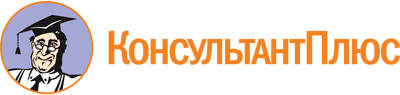 Постановление Правительства РФ от 18.09.2020 N 1490
(ред. от 30.11.2021)
"О лицензировании образовательной деятельности"
(вместе с "Положением о лицензировании образовательной деятельности")
(с изм. и доп., вступ. в силу с 01.03.2022)Документ предоставлен КонсультантПлюс

www.consultant.ru

Дата сохранения: 11.10.2022
 Список изменяющих документов(в ред. Постановлений Правительства РФ от 28.07.2021 N 1270,от 30.11.2021 N 2124)Список изменяющих документов(в ред. Постановлений Правительства РФ от 28.07.2021 N 1270,от 30.11.2021 N 2124)Список изменяющих документов(в ред. Постановлений Правительства РФ от 28.07.2021 N 1270,от 30.11.2021 N 2124)